Безродная Ольга ЮрьевнаВоспитатель МКДОУ «Детский сад №489 комбинированного типа»г. Новосибирск.Познавательные игры по экспериментально –исследовательской деятельностиЗанятие №1.Тема: «Знакомство со свойствами воды».Цель: Дать понятие о свойствах воды: не имеет запаха, вкуса, формы, цвета; замерзает, испаряется.Программные  задачи:Научить детей путем наблюдения делать логические выводы о разнообразном состоянии воды. Развивать наблюдательность, интерес, связную речь, логику мышления, умение делать умозаключения. Воспитать интерес и самостоятельность в оценке опыта.Словарь: лед, испаряется, пар.Предварительная  работа:  Оборудование:  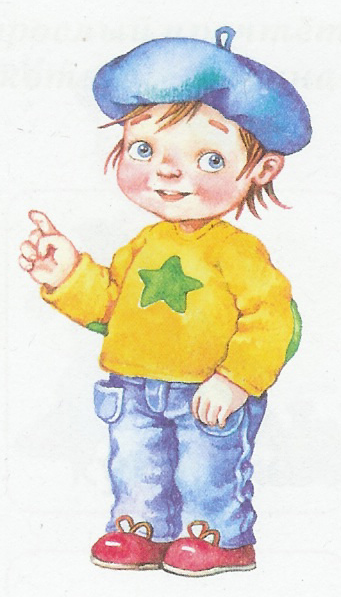 * болонки,* ванночки, *губки, *салфетки тряпочные, *салфетки бумажные, *колбочки разной формы,* лейки, *вата, *соль, *сахар, *лимонная кислота, *ложечки чайные, *лед, *кастрюля с горячей водой,*зеркало.Ход занятия:- Хотите знать какие опыты сегодня мы с вами будем проводить?- Сейчас мы с вами пройдем в «лабораторию» и будем маленькими «исследователями».Художественное слово:Она бывает в кранеБывает и в реке,Мы ею умываемсяОна нужна везде.                                   (вода)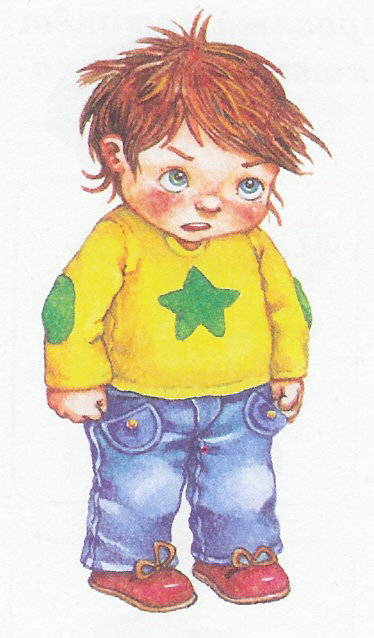 Вопросы:- Сегодня мы с вами будем проводить опыты, чтобы узнать свойства воды.- Для чего нужна вода?- Где бывает вода?- Что было бы, если вода исчезла?     У каждого из вас на груди есть эмблема, распределяйтесь по группам у кого какая эмблема. (Такие же эмблемы стоят на столе).- Прежде чем приступить к опытам подойдите к доске и посмотрите на карточки-схемы, что вашей группе предстоит сделать.Каждая группа выполняет свой опыт.Опыт №1. «Куда проникает вода».Оборудование: ванночки, тряпочки, губки, салфетки бумажные, камешки.Вопросы:- Куда проникает вода?Дети берут тряпочные салфетки, бумажные салфетки, губки и опускают в ванночку с водой и делают выводы.Выводы:вода проникает везде: в ткань, бумагу, землю, губку, между камнями.Опыт №2. «Вода не имеет формы».Оборудование: лейки, колбы разной формы, ванночки, стакан, кесе, деревянный желобок.Сравни формы воды в разной емкости.Дети переливают воду в посуду разной формы, вода принимает форму этой посуды. Если разлить, то принимает форму лужи.Вопросы:- Что можно сказать о форме воды?- Льется вода? Почему?Выводы:Вода жидкая, льется. Принимает форму той емкости, в которую наливают.Опыт №3. «Вода прозрачная».Оборудование: баночки с чистой водой, гуашь, акварельные краски.Вопросы:- Какого цвета вода? (бесцветная, прозрачная).- Подумайте, как можно изменить цвет воды? (добавить немного любой краски).На столе баночки с чистой водой. Дети с помощью краски и гуаши меняют цвет воды, сравнивают.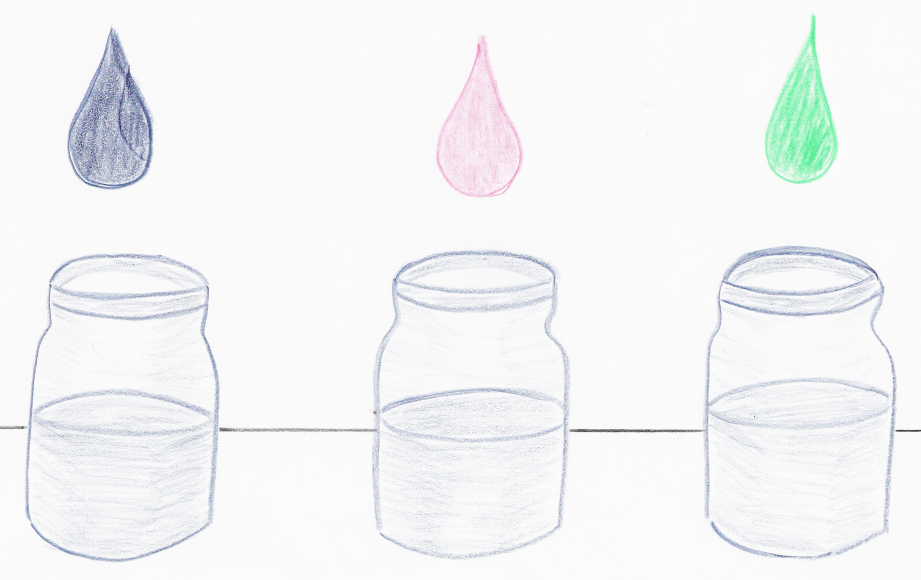 Выводы:Вода прозрачная, не имеет цвета. При добавлении краски, вода меняет цвет.Опыт №4. «У воды нет вкуса».Оборудование: соль, сахар, лимонная кислота, стакан с чистой водой.На столе стакан с водой, дети добавляют сахар, соль и лимонную кислоту.Вопросы:Определяют, какая вода на вкус? - Имеет ли вода вкус? (нет, не имеет. Вода без вкуса).- Что происходит, если добавим сахар?- Какая получилась вода на вкус? (сладкая)- Если добавить соль? (соленая)Дети пробуют не вкус воду и определяют.Выводы:Вода не имеет вкуса. Но если добавить соль получается соленая вода, если сахар – сладкая, если лимонную кислоту – кислая.Опыт №5. «Фильтруем воду».Оборудование: баночки с грязной водой, воронки, бумажные салфетки, вата.На столе баночки с загрязненной водой. Дети фильтруют воду через вату. Бумажные салфетки. Тряпочки. Получают чистую воду.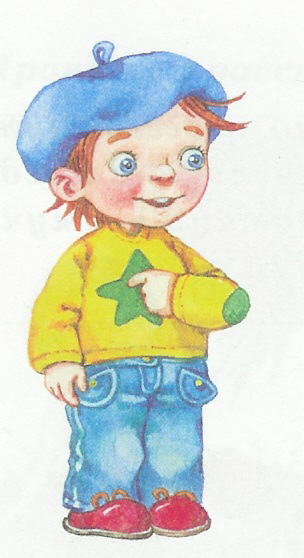 Выводы:Если загрязненную воду профильтровать, то получим чистую воду, в которой можно стирать, мыть. Пить можно кипяченую воду.Физминутка:Игра «Где спряталась вода?»Дети передают из рук в руки лед, и говорят, где спряталась вода (в тучках, облаках, снегу, во льду, в земле, в человеке, в машине, в растениях, в кране, в трубе и т.д.)Дети садятся на стулья опыт с водой проводит воспитатель.Опыт №6. «Пар- это тоже вода».Кастрюля с горячей водой. Открыть крышку и показать детям пар. Над ним поставить зеркало и стекло. Показать, что – это тоже вода.Выводы:Пар – это тоже вода, вода испаряется и превращается в капельку.Итог:- Что нового вы сегодня узнали о воде?- Чему научились на занятии?- Что было самое интересное?- Что было трудно?- Что мы сегодня сделали для своего здоровья?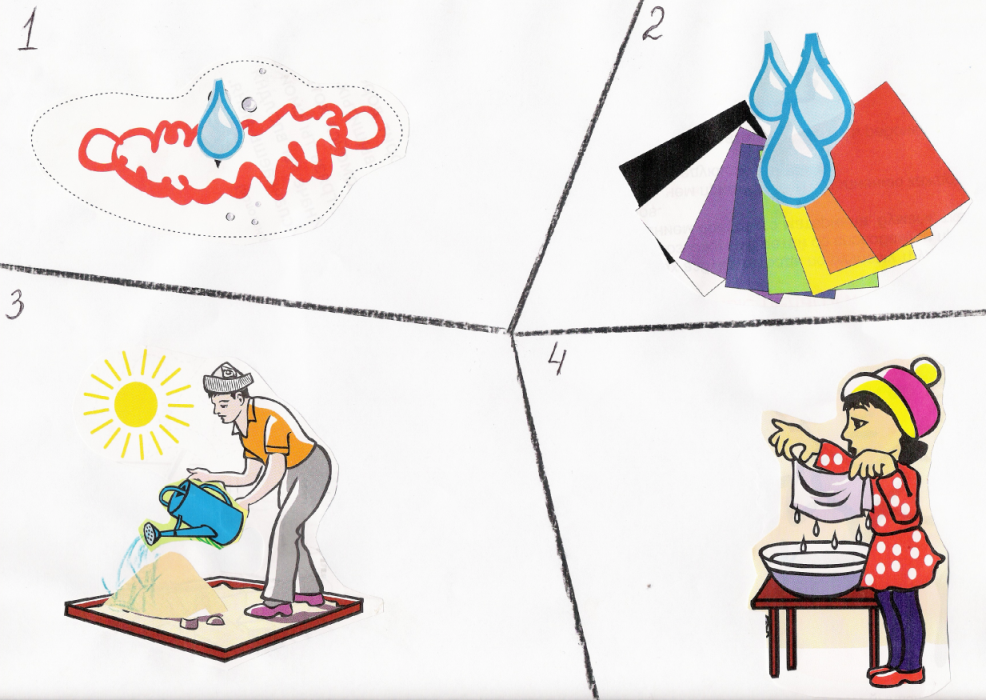 Занятие № 2.Тема: «Очищение воды с помощью фильтра ».Цель:  Дать элементарные представления о процессе фильтрации (очищение воды). Программные  задачи:Уточнить представления детей о свойствах воды (прозрачная, бесцветная, жидкая)Развивать познавательные активности детей в процессе экспериментирования.Умение выдвигать гипотезы.Воспитывать бережное отношение к воде.Словарь: фильтр, раствор, грязь, очисткаПредварительная  работа:  Наблюдение на прогулке, беседы, проведение опытов.Оборудование:  * вата* воронки* бинт* фильтровальная бумага* прозрачные сосудыХод занятия:Почемучка: - У меня случилась неприятность. Я налил воду в банку, чтобы затем добавить ее в аквариум, но туда случайно попала грязь. И теперь вода стала не такой прозрачной, как была раньше. -Что же мне теперь делать?- Что вы мне посоветуете? -Каким способом можно очистить воду?Дети выдвигают предположения, воспитатель их выслушивает и проверяет.На начальном этапе обратить внимание на то, чтобы дети приняли и поставили цель эксперимента, опросить детей (4-5).- Что мы хотим проверить?- Как это сделать?- Чем мы будем пользоваться?Почемучка: - Давайте, попробуем очистить воду, отфильтровать. В качестве фильтров будем использовать вату, марлю и фильтровальную бумагу.Опыт.Показать детям, как сделать из этих материалов фильтр, установить его в воронку, затем вставить воронку в чистый стаканчик. Понемногу вливая раствор в воронку с фильтром, отфильтровать воду. По окончании процесса фильтрования делается вывод.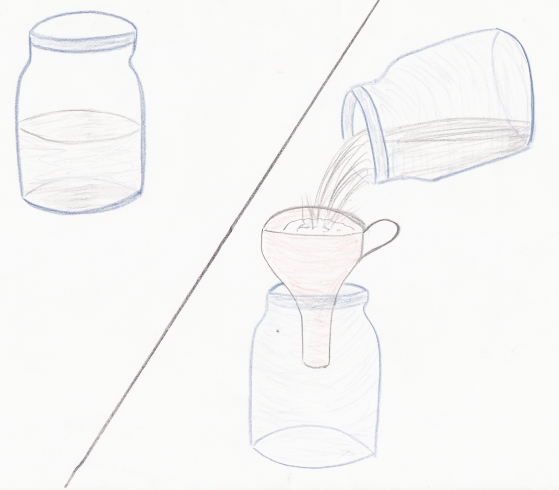 Выводы:При фильтровании воды через бинт, вода очищается не полностью, в воде остаются мелкие частички грязи.При фильтровании воды через вату и фильтровальную бумагу воду удалось отфильтровать, полностью на фильтре видны следы грязи. Эту воду можно добавить в аквариум.Почемучка:  - Мы с вами узнали самый простой способ очистки воды. Но с фильтрованной водой мы сталкиваемся каждый день. Вода, которая попадает в наши квартиры через водопроводные краны, тоже фильтрованная. Сначала воду берут из реки Иртыш, но такую воду пить нельзя, так как в ней могут встречаться частички грязи, водоросли, микробы. Поэтому воду очищают на специальных водоочистительных станциях с помощью сложных фильтров, непохожих на наши и только потом она попадает в водопровод. Ею можно умываться, поливать цветы, варить из нее суп и компот. Вопросы:Но даже такую отфильтрованную, очищенную от грязи воду, нельзя пить прямо из - под крана. Почему?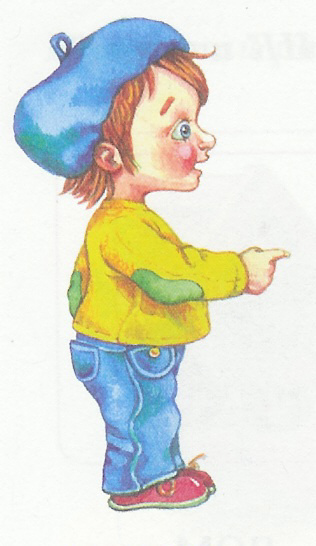 Дети выдвигают предположения.Выводы:В воде могли остаться микробы, которые благодаря своим маленьким размерам, прошли через самые частые фильтры. Уничтожить такие микробы может только высокая температура. Поэтому воду надо нагреть, прокипятить. И только после этого ее можно пить.Итог занятия.Почемучка благодарит детей за помощь и прощается.Занятие № 3.Тема: «Снег».Цель:  Помочь детям установить зависимость состояния снега от температуры воздуха.Программные  задачи:Формировать способы распознающего наблюдения. Закрепить знания о твердых и жидких предметов.Развивать у детей творческое воображение.Активизировать речь за счет слов «тает», «замерзает», «снежная крупа», «снежные хлопья».Уметь анализировать.Словарь: ТермометрПредварительная  работа:  Наблюдения на прогулках, проведение опытов.Оборудование:  * Баночки со снегом, * рисунки, * эскизы снежинок, * краски, * формочки для воды, * модели термометра,*  иллюстрации о снеге.Ход занятия:Приходит Почемучка, задает загадку.«Вился, вился, белый рой, сел на землю стал горой».«Одеяло белое не руками сделано, не ткалось и не кроилось, с неба на землю свалилось» (снег)- Правильно снег. Сегодня побеседуем о снеге (показать баночку со снегом)- Что вы знаете о снеге? (ответы детей)- Как можно красиво сказать о снеге? (белый, пушистый, искристый)- Какой снег бывает в морозную погоду? (сухой, из него плохо лепить)- Как вы думаете снег твердый или жидкий? (показ иллюстраций)- Какие вы знаете разновидности снегопадов? (снежные хлопья, снежная крупа – мелкий сухой снег)- Какая должна быть температура воздуха, чтобы пошел снег? (показ модель термометра; минусовая)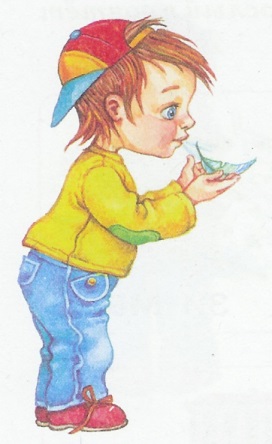 Отгадайте загадку:«С неба звезды падают, лягут на поля,  Пусть под ними скроется черная земля.  Много – много звездочек тонких как стекло!  Звездочки холодные, а земле тепло!» (Снежинки)(На столе лежат эскизы снежинок).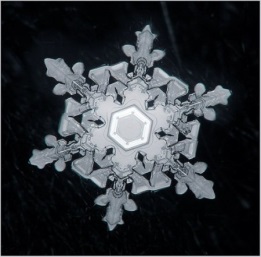 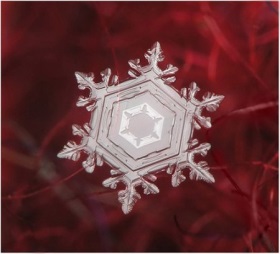 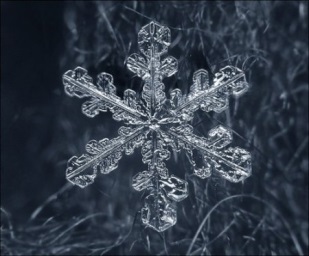 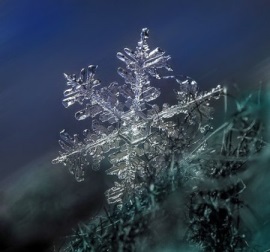 - Какие бывают снежинки? (рассматривание снежинок)- На что они похожи? (На звездочки)- Бывают ли одинаковые снежинки? (нет, не бывает похожих снежинок)Логическая задача:  (задает Почемучка)         Однажды девочка Надя дома любовалась снежинками по дороге в детский сад. Она решила порадовать детей и воспитателя – поймала снежинку на рукавичку и принесла в сад. Но когда Надя занесла, на рукавичке оказалось маленькая капелька воды.Вопросы:- Где же снежинка? (ответы детей)- А теперь посмотрите на снег в банке, он тоже тает, только медленнее, чем одна снежинка.- Что будет, когда весь снег в баночке растает? (вода)- Почему снег превратился в воду? (в группе тепло, снег тает)- А давайте представим, что мы вынесли наши баночки на мороз, на улицу. Что случиться с водой? (превратиться в лед)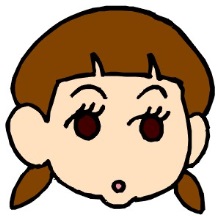 - Какой лед?- Расскажите о нем?Рассматриваем баночку с замерзшей водой – льдом (холодный, прозрачный, твердый, и т.д.)- А где еще можно получить лед, если на улице тепло? (в холодильнике)- А как получить цветные льдинки? Почемучка предлагает: Подумайте и на следующем занятии мы с вами это сделаем.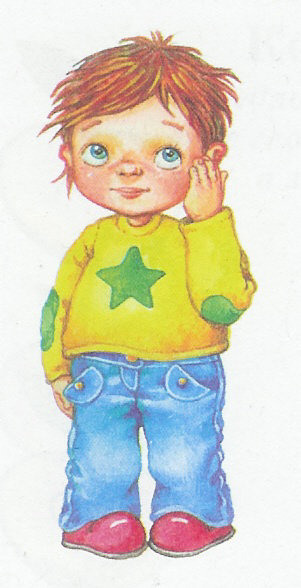 Итог занятия.          - О чем мы сегодня говорили?           - Что интересного вы узнали?           - Вам было интересно?Выводы: Снег белый, пушистый, рыхлый состоит из снежинок. Снежинки разные по форме, тают в тепле. Декабрь.  Занятие № 1.Тема: «Цветные льдинки».Цель:  Познакомить детей с двумя агрегатными состояниями воды – жидким и твердым.Программные  задачи:Формировать познавательную активность детей в процессе экспериментирований. Развивать умение выдвигать гипотезы, сравнивать и делать выводы.Воспитывать у детей дружеские взаимоотношения во время работы.Словарь: лед, льдинки, снеговик.Предварительная  работа:  наблюдение на прогулке, беседы, рассматривание иллюстраций, чтение художественной литературы.Оборудование:  * емкость с водой,* краска,* формочки, *веревочки.Ход занятия:Выйдя на прогулку, дети замечают необычную снежинку. Рассматривая ее, видят текст. Это письмо от снеговика:«Дорогие ребята, я был у вас на участке. Мне так понравилась ваша горка, и хотел бы покататься на ней вместе с вами» Снеговик.- Как здорово, снеговик придет к нам в гости!- К его приходу надо украсить наш участок. Ему будет приятно, он почувствует, что мы рады и ждем его.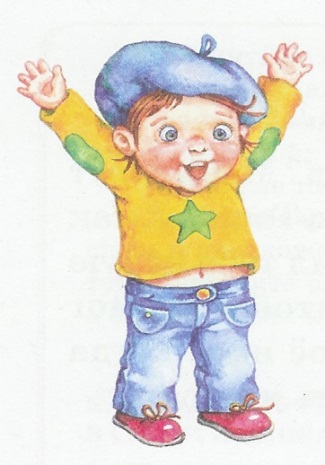 Вопросы:- Как же нам украсить участок зимой?(дети рассуждают если они не назовут цветные льдинки, то продолжая рассуждать направляю детей)- Что же можно изготовить зимой?- Что мы на прошлом занятии делали?Показываю льдинку. Дети рассматривают, вспоминают, как мы получили лед. Обсуждают свойства льда. (Холодный, гладкий, скользкий).- Как мы получили лед?Дети вспоминают, как получили лед, делают выводы.- Давайте зальем формочки водой: одну теплой, другую холодной.- Какая вода быстрей замерзнет?Выводы:Чем холоднее вода (чем ниже температура, тем быстрее идет процесс замерзания воды).На начальном этапе обратить внимание на то, чтобы дети приняли и поставили цель эксперимента. Спросить у 3-4 детей в каждой подгруппе.Вопросы:- Что ты хочешь узнать?- Какая цель? (получить цветные льдинки)- Как получить цветные льдинки? (добавить в воду краски).- Как крепится веревочка? (положить ее в формочку и она примерзнет).Опыт.Дети выбирают цвет, разводят в воде краску и заливают формочки.- Не забудьте положить веревочки.Льдинки на морозе застывают. Вместе с детьми украшаем веранду изготовленными льдинками.Художественное слово:Хорошо мы потрудились,Чудо – льдинки получились.Полюбуйся – красота!Вы довольны, детвора?- А как будет доволен Снеговик, когда придет к нам в гости.Схема опыта «Цветные  льдинки».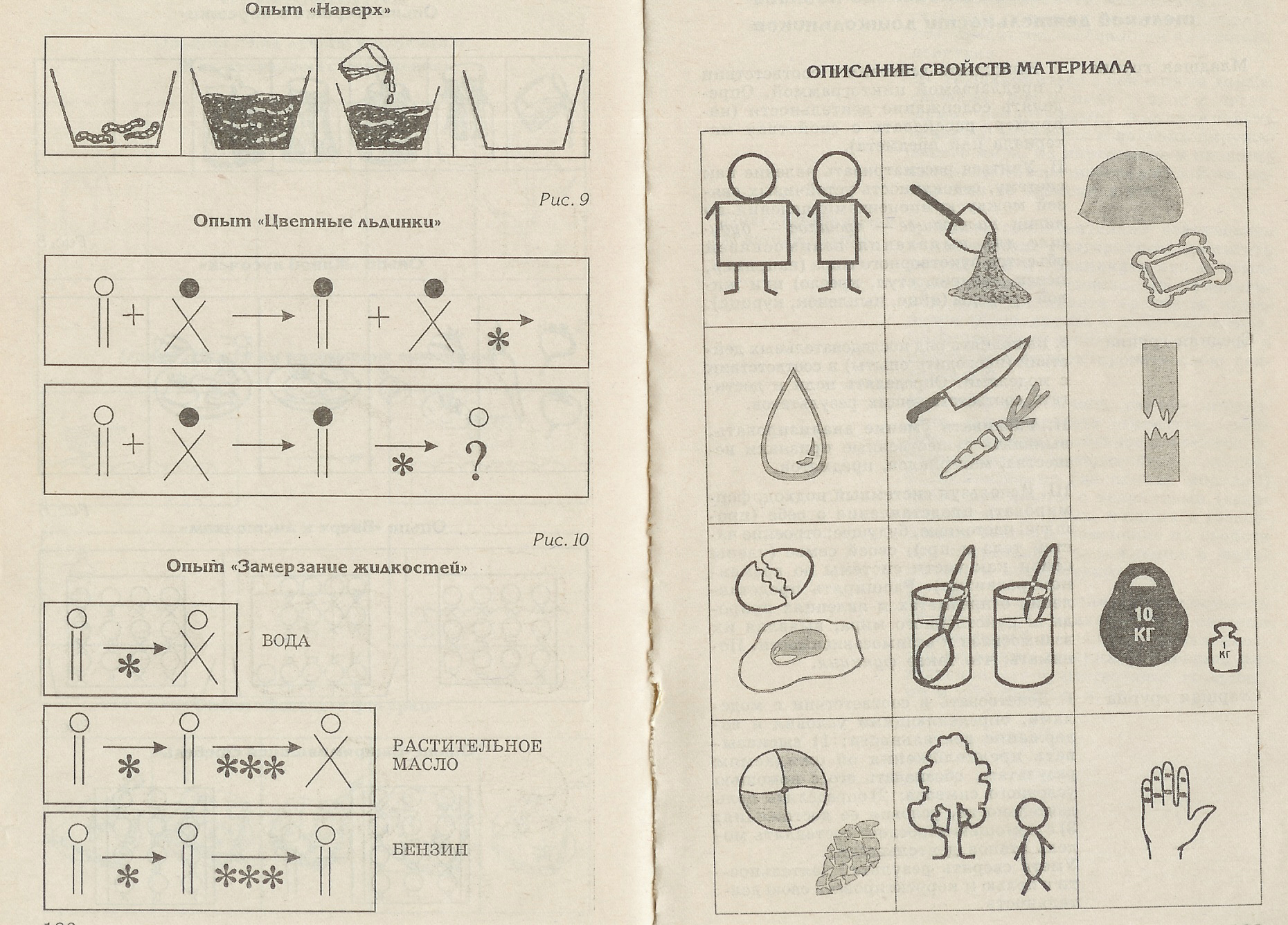 Итог:- Как вы думаете, Снеговику понравится наши льдинки?- Как мы получили льдинки?- Вам понравилось занятие?Украшаем вместе с детьми участок цветными льдинками. Занятие № 4.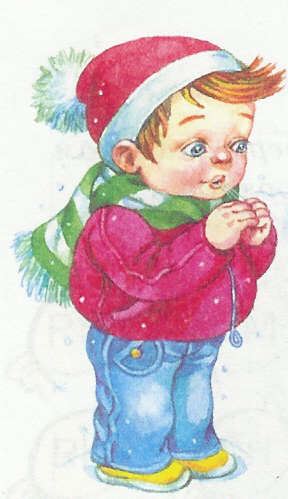 Тема: «Оденем сосульку».Цель:  Научить детей делать свои умозаключения.Программные  задачи:Сформировать представление о том, что теплая одежда сохраняет тепло или холод, так как не пропускает воздух, что теплый воздух может растопить снег, лед. Способствовать уточнению и закреплению представлений детей о свойствах воды, льда, снега. Развивать наблюдательность, Воспитывать познавательный интерес.Словарь: сосулька, холод.Предварительная  работа:  Наблюдение на прогулке, беседа, рассматривание иллюстрацийОборудование:  *четыре ванночки, *теплые тряпочки.Ход занятия:Дети одеваются на прогулку. Приходит Почемучка.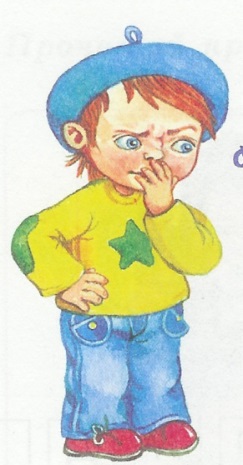 Почемучка: - Ребята интересно, а зачем вы одеваете столько теплой одежды на улицу? (На улице зима, чтобы не замерзнуть)- Зачем вы надеваете валенки? (холодно, снег лежит)-  Ребята, откуда взялся снег? (Снег – это замершая вода. На улице мороз, капельки воды замерзают, и идет снег. Так как земля холодная снег не тает.)- А какой снег? (белый, рыхлый, мягкий, пушистый, блестящий, грязный, холодный ).- Что похоже на снег? (шубка зайца, мороженное, облако, одеяло, пена от порошка, вата).Почемучка: - Точно снег похож на мороженное, его можно есть? (нет)- Почему? (будет болеть горло)- А кто из вас может отгадать загадку:Растет она вниз головой, Растет она не летом, а зимой.Но если солнце припечет, Она заплачет, пропадет. (Сосулька)Почемучка:- Точно, сосулька!- Кто может рассказать про нее?- Какая она? (холодная, ледяная, твердая, острая, прозрачная, гладкая, скользкая)- На что похожа? (карандаш, ракета, морковь, нос Буратино, стрелка часов, на леденец).Чтение стихотворения: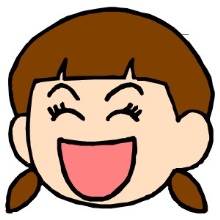 Солнце, с самого рассветаТы сосешь сосульку эту.Ешь скорей свой леденец, Чтоб зиме настал конец.Почемучка:- Интересно, как это солнце ест сосульку-леденец? (Солнышко пригревает, и сосулька тает от тепла солнца)Почемучка:- Нам можно есть такой леденец? (нет, он холодный)- А как она еще может растаять? (если согреть в руках, принести в группу)- Можем ли мы проверить? Каким способом?Дети планируют, как это сделать. Воспитатель предлагает провести эксперимент: по окончании прогулки взять две одинаковые по размеру сосульки и два снежка, принести в группу и понаблюдать.Подвижные игры«Кто дальше метнет снежок», «Попади в цель снежком».В группе продолжение беседы.При раздевании  Почемучка спрашивает у детей:- Ребята, вы сильно замерзли? (нет)- Почему? (потому что были одеты тепло).Опыт.- Интересно, а если мы одну сосульку и один снежок «оденем», т.е. завернем потеплее, а другие нет, какие быстрее растают.На начальном этапе обратить внимание на то, чтобы дети приняли, поставили цель эксперимента. Вопросы:- Какая цель? (цель: какая сосулька быстрее растает «одетая» или просто сосулька)- Что ты хочешь узнать?  (какая сосулька быстрее растает, «одетая» или просто сосулька) 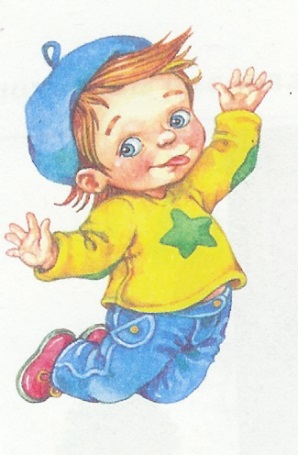 Заворачиваем сосульку и снежок и ложем в ванночку.  А другую сосульку и снежок  просто ложем в ванночку. После сна во второй половине дня проверяем результаты. Делаем выводы.Выводы:Завернутая сосулька растаяла только наполовину. Другая сосулька, которая просто лежала в ванночке растаяла вся.Итог:- Почему «одетая» сосулька не растаяла вся? (потому что одежда не пропускала теплый воздух)- Почему другая растаяла полностью? (теплый воздух растопил лед)Выводы:Одежда не пропускает воздух, сохраняет тепло или холод.  Итог занятия:- Чем мы сегодня занимались?- Что интересного узнали?- Что удивило?- В каких условиях это проявилось? Почемучка:Теперь я понял, почему люди зимой одеваются тепло. Спасибо ребята, до свидания.